For 1000-Liter Capacity Fuel Tank:Dipstick Measurement:The design must include a dipstick for precise measurement of fuel levels within the 1000-liter capacity tank.The measurement scale of the dipstick should be aligned to accurately reflect the tank's capacity.Detailed specifications for the dipstick are required in the proposals.Fuel Pump Integration:A pump is essential to transfer fuel from the storage container to the 1000-liter tank.The pump should be installed at the outlet section of the fuel system.Efficiency and reliability considerations should guide the selection of the pump.Compatibility with the specific fuel type used by the generator is imperative.Automatic Fuel Pump with Float Switch:An automatic fuel pump equipped with a float switch is necessary for seamless fuel replenishment.The float switch will regulate the pump's operation based on the fuel level in the 1000-liter tank.Upon reaching a predetermined threshold, the float switch will activate the pump for refueling.Deactivation of the pump will occur when the tank reaches a specified capacity to prevent overfilling.For 2000-Liter Capacity Fuel Tank:Dipstick Measurement:Similar to the 1000-liter tank, the design must incorporate a dipstick for accurate fuel level measurement in the 2000-liter tank.The dipstick's measurement scale should be calibrated to match the tank's capacity.Bidders are expected to provide detailed specifications for the dipstick in their proposals.Fuel Pump Integration:A pump is required to facilitate fuel transfer from the storage container to the 2000-liter tank.Installation of the pump at the tank's outlet section is necessary.Consideration should be given to the efficiency and reliability of the pump.Compatibility with the generator's fuel type is essential.Automatic Fuel Pump with Float Switch:An automatic fuel pump with a float switch is crucial for efficient fuel replenishment.The float switch will control the pump's operation based on the fuel level in the 2000-liter tank.Activation of the pump will occur when the fuel level falls below a set threshold.Pump deactivation will prevent overfilling when the tank reaches its capacity.General Requirements for Both Tank Capacities:Compliance and Safety Standards: All components and materials must adhere to industry standards and regulations. Safety features should be integrated to mitigate risks.Maintenance and Support: Proposals should include provisions for ongoing maintenance, warranty periods, spare parts availability, and technical support.Cost and Delivery Schedule: Bidders should submit detailed pricing and delivery schedules for their proposed solutions.Diagram of the system: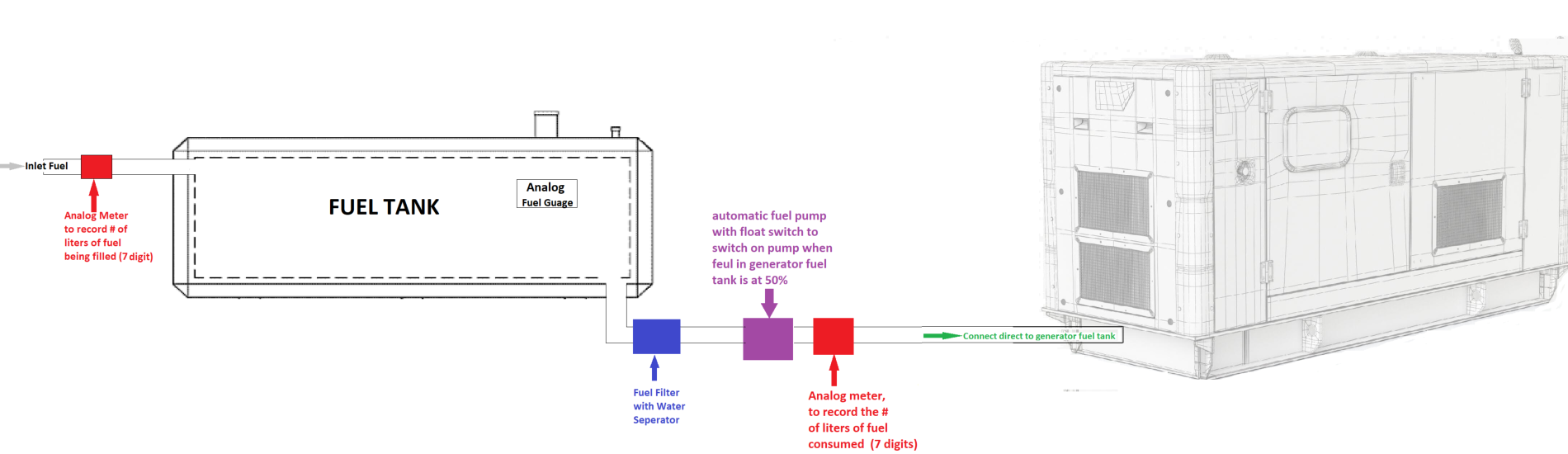 